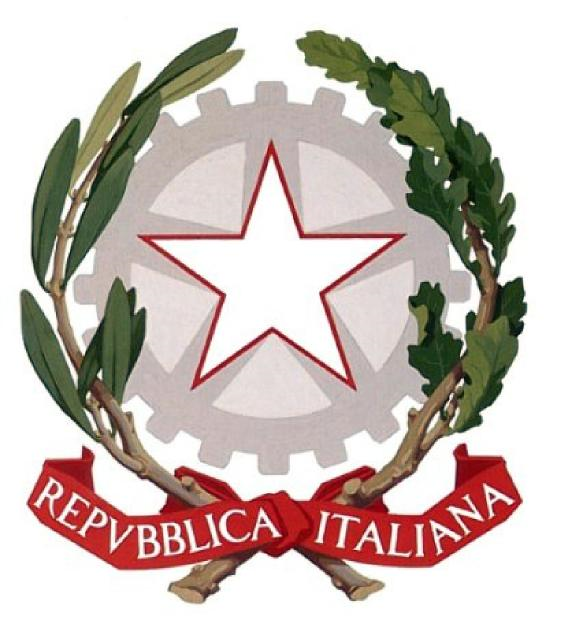 ISTITUTO COMPRENSIVO STATALE di PIEVE DEL GRAPPAScuola dell’Infanzia, Primaria e Secondaria di I gradoVia San Carlo, 5 - 31017 Pieve del Grappa (TV) - Tel. 0423.53043/53300 E-mail: tvic86500e@istruzione.it -  Posta elettronica certificata: tvic86500e@pec.istruzione.it -  Sito web: www.icpievedelgrappa.edu.it  Codice Meccanografico: TVIC86500E - Codice fiscale: 83005430265 -  Codice Univoco Uff.: UFX7W5 Mod.G2                                                                                        Al Dirigente Scolastico                                                                                        dell’Istituto Comprensivo Statale                                                                                        di PIEVE DEL GRAPPA (TV)OGGETTO:	Richiesta di esperto in classe.	L’insegnante ________________________________ del plesso ______________________CHIEDEdi poter fruire dell’intervento dell’esperto esterno ________________________________________nelle classi __________________________ in qualità di __________________________________per la realizzazione del seguente Progetto ______________________________________________ a titolo gratuito su compenso di € ____________________La collaborazione in classe avrà luogo secondo il seguente calendario:Giorno/i __________________________ dalle ore __________ alle ore __________ Cl. ________Giorno/i __________________________ dalle ore __________ alle ore __________ Cl. ________Giorno/i __________________________ dalle ore __________ alle ore __________ Cl. ________Dal giorno ______________________________ al giorno: ________________________________	Distinti saluti.	L’insegnante	________________=======================================================================Vista la richiesta, SI AUTORIZZA quanto richiesto.Pieve del Grappa  __/__/_____                                                                                                                                                                           IL DIRIGENTE SCOLASTICO                                                                                                       Dott. Andrea Borsato